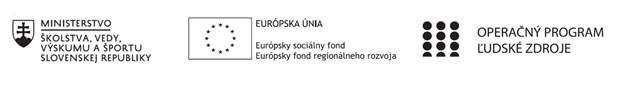 Správa o činnosti pedagogického klubu Príloha:Prezenčná listina zo stretnutia pedagogického klubuPríloha správy o činnosti pedagogického klubu                                                                                             PREZENČNÁ LISTINAMiesto konania stretnutia: H08Dátum konania stretnutia: 20.4.2022Trvanie stretnutia:  od 16.00 hod do 19.00 hod	Zoznam účastníkov/členov pedagogického klubu:Meno prizvaných odborníkov/iných účastníkov, ktorí nie sú členmi pedagogického klubu a podpis/y:Prioritná osVzdelávanieŠpecifický cieľ1.1.1 Zvýšiť inkluzívnosť a rovnaký prístup ku kvalitnému vzdelávaniu a zlepšiť výsledky a kompetencie detí a žiakovPrijímateľGymnáziumNázov projektuGymza číta, počíta a bádaKód projektu  ITMS2014+312011U517Názov pedagogického klubu GYMZAFIGADátum stretnutia  pedagogického klubu20.4.2022Miesto stretnutia  pedagogického klubuH08Meno koordinátora pedagogického klubuS. ĎurekOdkaz na webové sídlo zverejnenej správywww.gymza.skManažérske zhrnutie:finančná gramotnosť, pedagogický klub, výchovno–vzdelávací proces, aktivizujúce metódy, otvorená hodina finančnej gramotnosti, reflexia.Hlavné body, témy stretnutia, zhrnutie priebehu stretnutia: A) Členovia pedagogického klubu finančnej gramotnosti absolvovali otvorenú hodinu v triede 2. A, kde boli využité vybrané aktivizujúce metódy. Hodinu viedol S. Ďurek. Členovia svoje postrehy využili v rámci diskusie, kde otvorenú hodinu reflektovali. Hodnotili samotnú metodiku hodiny, vedomosti a aktivitu žiakov.  B) Reflexia hodiny, pri ktorej bol využitý postup pedagogickej sebareflexie J. Smytha vypracovaný na základe pozorovaní S. Ďureka a vyučujúcich, ktorí sa zúčastnili otvorenej hodiny:1.Vybavenie a opis (Čo sme robili? Ako sme postupovali? Čo sme prežívali?) (Hupková - Petlák, 2004).Vyučovacia hodina prebehla podľa prípravyŽiaci mali negatívne pripomienky k pracovnému listu typu „...zase paragrafy...“, „...čo som právnik..?.“Učiteľ nemusel vyberať žiakov do rolí, dobrovoľne si chceli vyskúšať túto pozíciu.Žiaci sa pokúšali vytvárať vhodné argumenty a častokrát sa im to aj podarilo.Žiaci živo diskutovali, nenastali situácie, kde by si žiaci nadávali alebo boli vulgárni, aj keď presadzovali svoje záujmy.Učiteľa prekvapilo nasadenie žiakov pri diskusii a ich snaha uplatniť svoje práva.2.Analýza a hodnotenie (Ako riešenie situácie vyzerá? Ako reagujú žiaci? Čo sa podarilo? Aký to má zmysel?) (Hupková - Petlák, 2004).Takmer všetci žiaci si chceli vyskúšať rolu predajcu alebo spotrebiteľa, prispievali vlastnými skúsenosťami: „...nám sa stalo toto...“, „...mne v obchode tvrdili, že nemám pravdu...“Žiaci boli sprvu skeptickí, keď videli text právnych noriem, no neskôr si uvedomili, že ich poznaním a aplikáciou v živote presadia svoje záujmy.Spolužiaci ponúkali diskutujúcim svoje návrhy argumentov.Žiaci hrajúci roly si pomáhali aj pracovnými listami a znením niektorých paragrafov.Niektorí žiaci tak aktívne využívali svoje poznatky, že svojich „súperom“ nedali vôbec šancu, čo potvrdilo aj fakt, že žiak, ktorý vie dynamicky komunikovať a prakticky uplatniť svoje vedomosti, môže v živote efektívnejšie presadiť svoje záujmy.3.Konfrontovanie, hľadanie možných príčin (Prečo sme reagovali práve týmto spôsobom? Prečo žiaci reagovali práve takto? Prečo sme robili danú činnosť tak, ako sme robili?) (Hupková - Petlák, 2004).Zo svojej pedagogickej skúsenosti učiteľ môže potvrdiť, že texty právnych noriem, resp. citovanie Občianskeho zákonníka v učebných textoch, je pre žiakov náročné a informácie častokrát zostávajú len na úrovni vypočutého a nie zžitého. Právny text je náročný  na pochopenie a rovina praktického využitia týchto informácii zostáva v osobnej réžii každého jedného žiaka.Vžitie sa do roly predajcu alebo spotrebiteľa však „donúti“ žiakov použiť svoje vedomosti v reálnej životnej situácii, v ktorej musia hájiť svoje záujmy.Žiaci boli aktívni zrejme z toho dôvodu, lebo naozaj uznali, že Práva spotrebiteľa sa týkajú každého z nich a reálne ich využijú vo svojom živote.4.Rekonštruovanie, resp. návrh zmeny (Podnietila táto činnosť takúto reakciu? Vyvolala táto naša činnosť takú reakciu žiakov, akú sme predpokladali? Ako by sme mohli efektívnejšie riešiť túto situáciu? Ako by sme mali postupovať v budúcnosti?) (Hupková - Petlák, 2004).Aktivita „Informovaný spotrebiteľ“ splnila očakávania učiteľa, výborne podnietila komunikáciu a tvorivý prístup žiakov k problémovej situácii.Aktivita poukázala na potrebu vedieť asertívne komunikovať, logicky argumentovať a vedieť prepájať teóriu právnych noriem s praktickým životom.Vzhľadom na reflexiu zrealizovanej vyučovacej hodiny môžeme predpokladať, že učiteľovi sa podarilo splniť stanovené ciele.Pre budúce využite by vyučujúci mohol zjednodušiť, prispôsobiť pracovný list pre jasnejšie a stručnejšie porozumenie textu žiakmi.Závery a odporúčania:I. Členovia pedagogického klubu finančnej gramotnosti absolvovali otvorenú hodinu v triede 2. A, kde boli využité vybrané aktivizujúce metódy. Hodinu viedol S. Ďurek. Členovia svoje postrehy využili v rámci diskusie, kde otvorenú hodinu reflektovali. Hodnotili samotnú metodiku hodiny, vedomosti a aktivitu žiakov.  II. Členovia pedagogického klubu finančnej gramotnosti vytvorili reflexiu hodiny, pri ktorej bol využitý postup pedagogickej sebareflexie J. Smytha. Vypracovaná bol na základe pozorovaní S. Ďureka a vyučujúcich, ktorí sa zúčastnili otvorenej hodiny.III. Budúce stretnutie pedagogického klubu finančnej gramotnosti bude zamerané na testovanie finančnej gramotnosti žiakov. Členovia si do termínu 2.5.2022 pripravia námety do diskusie o metódach zisťovania aktuálnej úrovne finančnej gramotnosti žiakov. Vypracoval (meno, priezvisko)PaedDr. Antónia BartošováDátum20.4.2022PodpisSchválil (meno, priezvisko)Mgr. Stanislav Ďurek, PhD.Dátum20.4.2022PodpisPrioritná os:VzdelávanieŠpecifický cieľ:1.1.1 Zvýšiť inkluzívnosť a rovnaký prístup ku kvalitnému vzdelávaniu a zlepšiť výsledky a kompetencie detí a žiakovPrijímateľ:GymnáziumNázov projektu:GYMZA číta, počíta a bádaKód ITMS projektu:312011U517Názov pedagogického klubu:GYMZAFIGAč.Meno a priezviskoPodpisInštitúcia1. Mgr. Stanislav Ďurek, PhD.Gymnázium, Hlinská 29 Žilina2. PaedDr. Antónia BartošováGymnázium, Hlinská 29 Žilina3. Mgr. Tatiana HikováGymnázium, Hlinská 29 Žilina4. Mgr. Helena KrajčovičováGymnázium, Hlinská 29 Žilinač.Meno a priezviskoPodpisInštitúcia1.